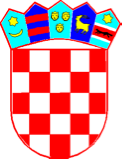 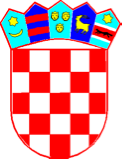           REPUBLIKA HRVATSKABRODSKO-POSAVSKA ŽUPANIJA            OPĆINA GUNDINCI          OPĆINSKI NAČELNIKKLASA: 112-01/24-01/1URBROJ: 2178-5-01-24-1Gundinci, 09. veljače 2024. godineNa temelju članka 19. stavka 2. Zakona o službenicima i namještenicima u lokalnoj i područnoj (regionalnoj) samoupravi („Narodne novine“, broj 86/08, 61/11, 04/18, 112/19 – u daljnjem tekstu: Zakon), općinski načelnik Općine Gundinci, raspisujeJavni natječaj za imenovanje pročelnika/pročelnice Jedinstvenog upravnog odjela Općine Gundinci – 1 izvršitelj/ica na neodređeno vrijemePosebni uvjeti:Sveučilišni diplomski studij ili sveučilišni integrirani prijediplomski i diplomski studij ili stručni diplomski studij ekonomske, pravne ili društvene struke ili Sveučilišni prijediplomski studij ili stručni prijediplomski studij ekonomske, pravne ili društvene strukeNajmanje jedna godina radnog iskustva na odgovarajućim poslovima za potrebno stručno znanje pod alinejom 1. odnosno pet godina radnog iskustva na odgovarajućim poslovima za potrebno stručno znanje pod alinejom 2.Organizacijske sposobnosti i komunikacijske vještine potrebne za uspješno upravljanje Jedinstvenim upravnim odjelomPoložen državni ispit Poznavanje rada na računaluSukladno članku 24. Uredbe o klasifikaciji radnih mjesta u lokalnoj i područnoj (regionalnoj) samoupravi („Narodne novine“, broj 74/10, 125/14 i 48/23) na radno mjesto pročelnika Jedinstvenog upravnog odjela može biti imenovana osoba koja završi sveučilišni prijediplomski studij ili stručni prijediplomski studij ekonomske, pravne ili društvene struke koji ima najmanje pet godina radnog iskustva na odgovarajućim poslovima i ispunjava ostale uvjete za imenovanje, ako se na javni natječaj za pročelnika ne javi osoba koja ispunjava propisani uvjet stupnja obrazovanja.Osim navedenih posebnih uvjeta, kandidati/kinje moraju ispunjavati i opće uvjete za prijam u službu propisane odredbom članka 12. Zakona.U službu ne može biti primljena osoba za čiji prijam postoje zapreke iz članaka 15. i 16. Zakona.Na javni natječaj mogu se prijaviti osobe obaju spolova.Natjecati se mogu i osobe koje nemaju položen državni ispit uz obvezu da ga polože u roku godine dana od imenovanja.Obvezni probni rad traje tri mjeseca sukladno članku 26. Zakona.Prijava na javni natječaj mora sadržavati podatke o podnositelju prijave (osobno ime, adresa stanovanja, broj telefona, po mogućnosti e-adresa) i naziv radnog mjesta na koje se prijava odnosi.Prijavu je potrebno vlastoručno potpisati.Uz prijavu na javni natječaj potrebno je priložiti:– životopis– dokaz o hrvatskom državljanstvu (preslik važeće osobne iskaznice, vojne iskaznice, putovnice ili domovnice)– dokaz o odgovarajućoj struci i stupnju stručne spreme (preslik diplome)– dokaz o radnom iskustvu na odgovarajućim poslovima (elektronički zapis ili potvrdu o podacima evidentiranim u bazi podataka Hrvatskog zavoda za mirovinsko osiguranje, koja sadržava podatke o poslodavcu, osnovi osiguranja, početku i prestanku osiguranja, radnom vremenu, stvarnoj i potrebnoj stručnoj spremi te trajanju staža osiguranja– potvrdu poslodavca o radnom iskustvu na odgovarajućim poslovima i dr. (rješenje o rasporedu, ugovor o radu ili drugi dokaz iz kojeg je vidljivo na kojim poslovima je podnositelj/ica radio)– preslik uvjerenja o položenom državnom ispitu– uvjerenje nadležnog suda da se protiv podnositelja/ice prijave ne vodi kazneni postupak (ne starije od šest mjeseci),– vlastoručno potpisanu izjavu o nepostojanju zapreka za prijam u službu iz članaka 15. i 16. Zakona o službenicima i namještenicima u lokalnoj i područnoj (regionalnoj) samoupraviIsprave se prilažu u neovjerenom presliku. Po obavijesti o izboru, a prije donošenja rješenja o imenovanju izabrani kandidata/kinje predočit će traženu dokumentaciju u izvorniku ili ovjerenom presliku.Urednom prijavom smatra se prijava koju je osobno potpisao podnositelj prijave, koja sadrži sve podatke i priloge navedene u javnom natječaju.Osoba koja nije podnijela pravodobnu ili urednu prijavu ili ne ispunjava formalne uvjete iz javnog natječaja, ne smatra se kandidatom/kinjom prijavljenim na javni natječaj, o čemu joj se dostavlja pisana obavijest elektroničkom poštom.Kandidat/kinja koji/a ima pravo prednosti pri zapošljavanju prema posebnim propisima dužan/na je u prijavi na javni natječaj pozvati se na to pravo i ima prednost u odnosu na ostale kandidate/kinje samo pod jednakim uvjetima.Kandidat/kinja koji/a može ostvariti pravo prednosti kod pri zapošljavanju prema članku 101. Zakona o hrvatskim braniteljima iz Domovinskog rata i članovima njihovih obitelji (Narodne novine broj 121/17, 98/19 i 84/21), članku 48.f Zakona o zaštiti vojnih i civilnih invalida rata (Narodne novine broj br. 33/92, 77/92, 27/93, 58/93, 2/94, 76/94, 108/95, 108/96, 82/01, 103/03, 148/13 i 98/19), članku 47. Zakona o civilnim stradalnicima iz Domovinskog rata (Narodne novine broj 84/21), članku 9. Zakona o profesionalnoj rehabilitaciji i zapošljavanju osoba s invaliditetom (Narodne novine broj 157/13 – pročišćeni tekst, 152/14, 39/18 i 32/20), dužan/a se u prijavi na javni natječaj pozvati na to pravo te ima prednost u odnosu na ostale kandidate samo pod jednakim uvjetima.Kandidat/kinja koji/a se poziva na pravo prednosti pri zapošljavanju u skladu s člankom 101. Zakona o hrvatskim braniteljima iz Domovinskog rata i članovima njihovih obitelji i člankom 47. Zakona o civilnim stradalnicima iz Domovinskog rata, uz prijavu na natječaj dužan/a je, osim dokaza o ispunjavanju traženih uvjeta, priložiti i sve potrebne dokaze dostupne na poveznici Ministarstva hrvatskih branitelja: https://branitelji.gov.hr/zaposljavanje-843/843.Kandidat/kinja koji/a se poziva na pravo prednosti pri zapošljavanju u skladu s člankom 9. Zakona o profesionalnoj rehabilitaciji i zapošljavanju osoba s invaliditetom, uz prijavu na javni natječaj dužan/a je, osim dokaza o ispunjavanju traženih uvjeta, priložiti i dokaz o utvrđenom statusu osobe s invaliditetom.Javni natječaj provodi povjerenstvo koje imenuje općinski načelnik.Postupak javnog natječaja obuhvaća obveznu provjeru znanja i sposobnosti kandidata/kinja putem pisanog testiranja i intervjua. Opis poslova i podaci o plaći radnog mjesta koje se popunjava, način obavljanja prethodne provjere znanja i sposobnosti kandidata/kinja i iz kojeg područja te pravni i drugi izvori za pripremanje kandidata/kinja za tu provjeru, biti će  dostupni  na internetskoj stranici Općine Gundinci (www.gundinci.hr).Vrijeme i mjesto održavanja prethodne provjere znanja i sposobnosti kandidata/kinja bit će objavljeni na navedenoj internetskoj stranici i oglasnoj ploči Općine Gundinci, najmanje pet dana prije održavanja provjere. Kandidati/kinje koji ostvare pravo na pristupanje prethodnoj provjeri znanja bit će o tome obaviješteni putem adrese elektroničke pošte koju su naveli u prijavi na javni natječaj.Za kandidata/kinju koji nije pristupio prethodnoj provjeri znanja i sposobnosti smatra se da je povukao prijavu na javni natječaj.Rok za podnošenje prijava na javni natječaj je 15 dana od objave u Narodnim novinama.Prijave se podnose neposredno ili poštom na adresu: Općina Gundinci, 35222 Gundinci, Stjepana Radića 4, s naznakom »Ne otvaraj – za javni natječaj za imenovanje pročelnika Jedinstvenog upravnog odjela«.Po obavijesti o izboru, a prije donošenja rješenja o imenovanju, izabrani kandidat/kinja dostavlja uvjerenje o zdravstvenoj sposobnosti.Za izabranog kandidata/kinju donosi se rješenje o imenovanju najkasnije u roku od 60 dana od isteka roka za podnošenje prijava.Rješenje o imenovanju izabranog kandidata/kinje dostavlja se kandidatima/kinjama prijavljenim na javni natječaj.Nakon raspisanog javnog natječaja ne mora se izabrati kandidat, ali se u tom slučaju donosi odluka o poništenju javnog natječaja protiv koje nije dopušteno podnošenje pravnih lijekova. Odluka se dostavlja svim kandidatima/kinjama prijavljenim na javni natječaj.Osobni podaci kandidata/kinja obradit će se isključivo u svrhu provedbe Javnog natječaja sukladno Zakonu o provedbi Opće uredbe o zaštiti podataka (Narodne novine, broj 42/18 i Uredbe (EU) 2016/679.Općina Gundinci